ICS 77.120.99                                                             H 68   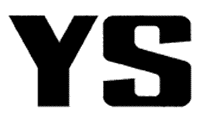 Non-ferrous Metals Industry Standard of People's Republic of China YS/T 959-2014Methods for chemical analysis of silver- Determination of copper,bismuth,iron,lead,antimony,palladium,selenium and tellurium contents-Spark atomic emission spectrometry银化学分析法铜、铋、铁、铅、锑、钯、硒和碲量的测定火花原子发射光谱法(English Translation)Issue date: 2014-10-14        Implementation date: 2015-04-01                            Issued by   Ministry of Industry and Information Technology of the People's Republic of ChinaForewordSAC/TC 243 is in charge of this English translation. In case of any doubt about the contents of English translation, the Chinese original shall be considered authoritative.This standard is drafted in accordance with the rules given in GB/T 1.1-2009.This standard was proposed by  National Nonferrous Metals Standardization Technical Committee.This standard was prepared by .Methods for chemical analysis of silver- Determination of copperbismuthironleadantimonypalladiumselenium and tellurium contents-Spark atomic emission spectrometry1  Scope This standard specifies the methods for the determination of copper, bismuth, iron, lead, antimony, palladium, selenium and tellurium in silver.This standard is applicable to the determination of copper, bismuth, iron, lead, antimony, palladium, selenium and tellurium in silver. The test range is shown in Table 1.Table 12  The power supply excites periodically between the electrode and surface of the sample, and the sample atoms are excited to emit a characteristic spectrum. The spectral intensity value is a function of the element concentration value, and the computer will collect the excitation intensity value automatically and calculate the element content.3  Reagents and materialsUnless otherwise stated,  and distilled or deionized water or water of equivalent purity are used in the analysis.3.1 Standard sample: Certified pure silver spectral standard sample, whose content of impurity element covers or partially covers the test range of this method.3.2 Low and high content standard sample for working curve .3.3 Hydrochloric acid（ρ=1.19g/mL）3.4 Absolute ethanol3.5 Hydrochloric acid (1+9)3.6 Argon (Volume fraction≥99.99%)4  Instrument and auxiliary equipment4.1 Spark source atomic emission spectrometer (See annex A for working conditions of the instrument.)4.2 Argon purifier4.3 Lathes and cutter4.4 5  Analysis5.1 Sample 5.1.1 Columnar sample [specification: not less than 20mm (ø)*15mm (H)]: The sample is processed with lathe to produce a smooth surface without stomata for testing. 5.1.2 Small silver block： place the sample on a  and lock the briquetting,  to 20 tons for 5 seconds, start the pressing machine. The surface diameter of the processed sample shall not be less than 25 mm and the thickness shall not be less than 0.5 mm. Small silver blocks shall be processed to a larger piece and then be pressed into the required size.5.1.3 The processed sample shall be boiled with hydrochloric acid solution（3.5） for 3 to 5 minutes. Take it out and wash with water until no chloride ion is present, then wash with absolute ethanol solution（3.4）and dry with air.5.2 Inspection and confirmation of instrument status 5.3  of working curveAfter the instrument and the excitation atmosphere are stable, the standard sample is continuously excited by a spark source atomic emission spectrometer to determine the spectral intensity ratio of in the standard sample(3.1). The working curve of the corresponding element can be obtain with the element mass fraction as   and the line intensity ratio as  .Note: The internal curing curve of the instrument can be used.5.4 Standardization of instrumentsBefore testing, the standard sample or quality control sample shall be tested and the test result shall not be greater than the repeatability limit. Otherwise, drift correction shall be performed until the result meets the requirements.5.5 DeterminationPlace the smooth surface of the sample on the instrument excitation platform for testing. Sample shall be changed to different positions for multi-point excitation (more than three points) and take the average.6  Calculation The  data will be processed by the instrument automatically according to the working curve of the instrument and the correction factors. The computer will calculate and output the contents of copperbismuthironleadantimonypalladiumselenium and tellurium automatically. The result shall be accurate to four decimals.7  Precision7.1Repeatability limitThe absolute difference between the two test results from two independent tests under the repetitive conditions within the average range given in Table 2 shall not be greater than repeatability limit (r). The case of exceeding the repeatability limit does not exceed 5%, and the repeatability limit is obtained by linear interpolation according to the data of Table 2. Table 27.2 Reproducibility limitThe absolute difference between the two test results from two independent tests under reproducible conditions within the average range given in Table 3 shall not be greater than reproducibility limit (R). The case of exceeding the reproducibility limit does not exceed 5%, and the reproducibility limit is obtained by linear interpolation according to the data of Table 3.Table 38  Test reportThe test report shall contain at least the following information:Samples;Standards (YS/T 959-2014);Results and representation;Discrepancy from basic analysis steps;Anomalies observed in the test;Date of test.Annex A(informative annex)The recommended conditions of instrument and system parameters The recommended conditions of spark source atomic emission spectrometer are shown in Table A1,A2,A3 .Table A1Table A2Table A3Elementtest range w/%Elementtest range w/%Copper0.0002~0.0500Antimony0.0002~0.0090Bismuth0.0002~0.0080Palladium0.0002~0.0100Iron0.0002~0.0100Selenium0.0002~0.0100Lead0.0002~0.0350Tellurium0.0002~0.0080wCu/%0.00050.00230.00700.01470.0428r/%0.00020.00030.00050.00100.0024WBi/%0.00080.00180.0054--r/%0.00020.00030.0005--WFe/%0.00100.00160.00280.0080-r/%0.00020.00030.00050.0008-WPb/%0.00080.00520.0193--r/%0.00020.00040.0016--WSb/%0.00040.00110.00380.0090-r/%0.00020.00030.00050.0008-WPd/%0.00090.00240.0098--r/%0.00020.00030.0008--WSe/%0.00030.00130.00300.0100-r/%0.00030.00030.00040.0013-wTe/%0.00080.00360.0087--r/%0.00020.00040.0006--wCu/%0.00050.00230.00700.01470.0428R/%0.00020.00040.00080.00120.0030WBi/%0.00080.00180.0054--R/%0.00030.00040.0008--WFe/%0.00100.00160.00280.0080-R/%0.00040.00040.00060.0010-WPb/%0.00080.00520.0193--R/%0.00030.00100.0020--WSb/%0.00040.00110.00380.0090-R/%0.00030.00040.00050.0010-WPd/%0.00090.00240.0098--R/%0.00030.00050.0009--WSe/%0.00030.00130.00300.0100-R/%0.00020.00030.00050.0020-wTe/%0.00080.00360.0087--R/%0.00030.00060.0008--Analytical elementWavelength/nmInternal standard lineCu324.754Bg7Bi306.772Bg7Fe371.994Bg7Pb405.782Bg7Sb206.838Bg7Pd340.458Bg7Se196.090Bg7Te185.720Bg7Optical SystemGrating FocalDiameter of photomultiplier TubeGrating LineRead-out  Systemwavelength RangePaschen-h'unge muanting1m28mm2160 line/mmTRS Time analysis & measurement system120nm~850nmParameterTime /sVoltage /vArgon washing10-Pre-excitation1025Spark excitation1025Excitation delay0-Fatigue Lamp setting-0